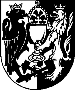 
MĚSTSKÝ ÚŘAD KUTNÁ HORA
Havlíčkovo nám. 552, 284 01 Kutná Hora, IČ: 00236195
odbor ekonomický - odd. daní a poplatků
tel.:327 710 146, 327 710 111*,
e-mail: venclova@kutnahora.cz, mu.kutnahora.czOdhláška registrace místního poplatku z pobytuOdhláška registrace místního poplatku z pobytuJméno a příjmení fyzické osoby:Jméno a příjmení fyzické osoby:Obchodní jméno ubytovatele:Obchodní jméno ubytovatele:Rodné číslo nebo IČ:Telefon:E-mail:Sídlo provozovatele ubytovacího zařízení:Sídlo provozovatele ubytovacího zařízení:Adresa ubytovacího zařízení:Adresa ubytovacího zařízení:Počet lůžek poskytovaných k ubytování za úplatu:Počet lůžek poskytovaných k ubytování za úplatu:Datum ukončení ubytovacích služeb:Datum ukončení ubytovacích služeb:Kutná Hora dne:………………………………podpis